CAMIGNOLOCharmanter Landsitz mit zwei Häusernmit Sitzplätzen, schönem Garten, Schwimmbad und Aussicht………………………………………………………………………………………………………………..……………….Bellissima residenza con due casecon cortile, bel giardino, piscina e bella vista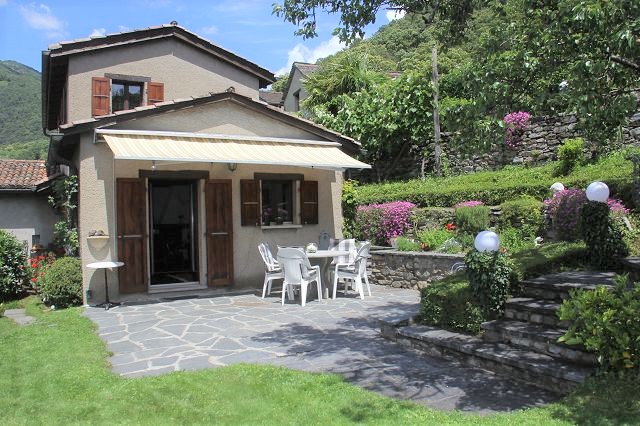                                               4180/3219Fr. 1’150‘000.--      Standort | Umgebung6803 Camignolo, via Camignö da Föra 52Region: 	Monte CeneriLage:	sonnig und ruhigAussicht:	schöner Ausblick Schulen: ja	Einkauf: jaöffentlicher Verkehr: 400mDistanz nächste Stadt: 15kmDistanz Autobahn: 3km  BeschreibungDiese sehr schöne Liegenschaft mit zwei rustikalen Häusern und Schwimmbad liegt an sehr sonniger Aussichtslage etwas oberhalb des Dorfes Camignolo an der Via Camignö da Föra 52.Im oberen Teil befindet sich ein Rustico mit Dachraum und Sauna mit Dusche/WC im Erdgeschoss. Vorgelagert sind ein Sitzplatz und eine Rasenfläche mit Schwimmbad. Im unteren Bereich sind das Haupthaus mit flächigem Wohnraum mit Kamin und Küche im Erdgeschoss. Zudem gibt es auf diesem Geschoss ein Schlafzimmer und das Bad/WC. Die schöne Mansarde mit Dachuntersicht dient als grosser Schlafraum. Im untersten Geschoss ist ein weiteres Zimmer eingebaut. Dem Wohnbereich vorgelagert ist ein schöner, grossflächiger Sitzplatz mit Grantisteinplatten. Besonders gepflegt ist der Garten mit vielen Sträuchern und Blumenpflanzen. Ein schöner Ausblick erstreckt sich ins Tal und auf die umliegenden Berge.Diese Liegenschaft kann als Feriensitz oder als Hauptwohnsitz genutzt werden. Ideal sind das Gästerustico sowie die zentral gelegene Lage am Dorfrand mit den vielen Aussenbereichen inklusiv Schwimmbad. Die Liegenschaft verfügt über 2 Aussenparkplätze. In ca. 5 Minuten erreicht man in Rivera di Autobahn A2.  Die Städte Lugano, Bellinzona und Locarno liegen 20 Autominuten entfernt. Mit dem Postauto gelangt man zum Bahnhof in Rivera. Dort gibt es auch grössere Einkaufsgeschäfte und die Hauptschulen.  Highlightszwei rustikale, sehr gepflegte Häuserviele Sitzplätze mit schöner Gartenanlage und Schwimmbadsehr sonnige Lage Aussichtslagerustikales und charmantes Ambientegute Zufahrt und Nähe Autobahn A2 und Gotthardbahnlinie  Posizione | Dintorni6803 Camignolo, Camignö da Föra 52Regione: Monte CeneriPosizione: molto soleggiata e centraleVista: bella vista Scuole: sìAcquisto: sìtrasporto pubblico: sìDistanza dalla prossima città: 15kmDistanza autostrada: 4kmDescrizione dell’immobileQuesta bellissima proprietà con due case rusticale e piscina si trova in una posizione molto soleggiata e centrale sopra il nucleo di Camignolo alla Via Camignö da Föra 52.Le due case sono in buonissimo stato e hanno un ambiente rusticale di lusso e l’esterno è molto ben curato. La casa sopra comprende nel primo piano di una mansarda con camera matrimoniale e sotto è la sauna con doccia/WC. Davanti si trova un cortile con tavola in sasso e il prato con piscina.La casa principale comprende nel piano terra il soggiorno grande con camino e cucina, una camera e bagno/WC. Sotto tetto si trova una camera matrimoniale e sotto anche un'altra camera. Davanti all’entrata è situato il cortile grande con il giardino di fiori e piante. Una bella vista estende sulla valle e sul Monte Tamaro. Questa casa si può usare come abitazione primaria o secondaria.La proprietà è raggiungibile in auto e ci sono due posteggi esterni propri. In 5 minuti si arriva a Rivera con l’autostrada A2, i negozi e la stazione del treno. Vicino è la fermata del bus e le scuole.  momenti salientidue case rusticali con ambiente altogiardino curato con piscinaposizione molto centrale e soleggiatabuon accesso e vicino dell’autostrada e della stazione                Wohn-/Essbereich, Bad, Schlafzimmer         soggiorno/pranzo, cucina, bagno e camera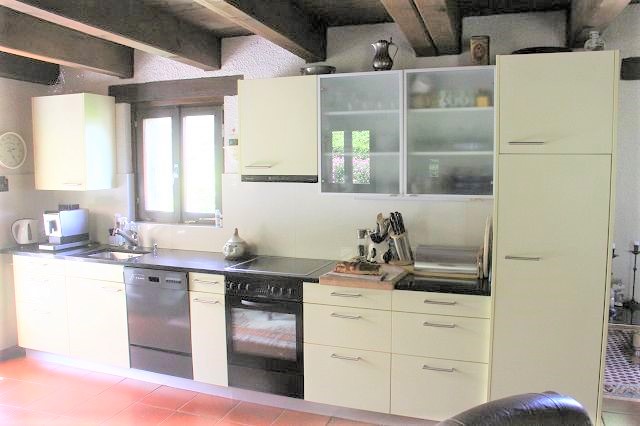 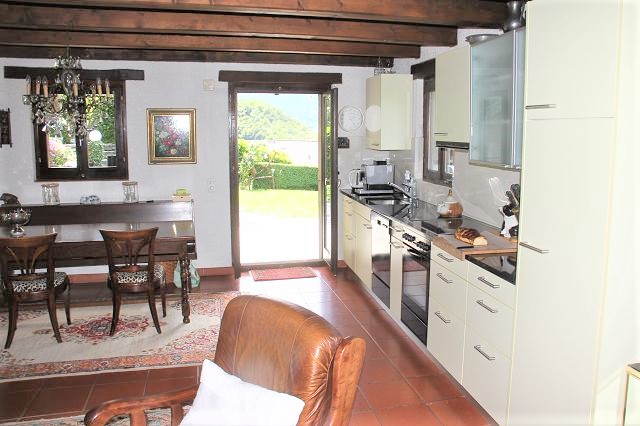 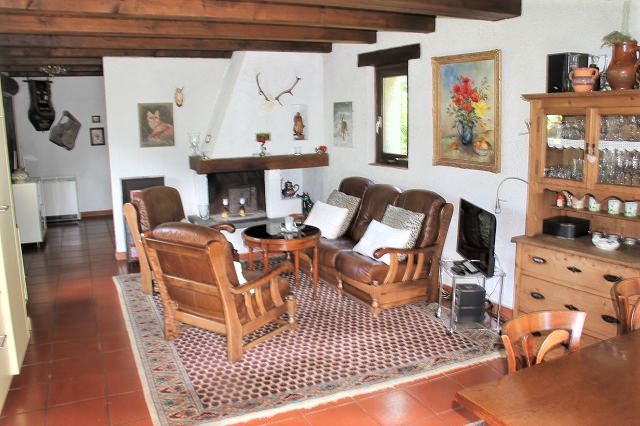 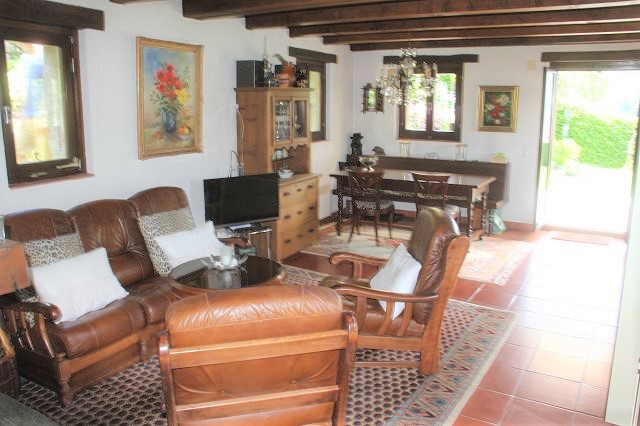 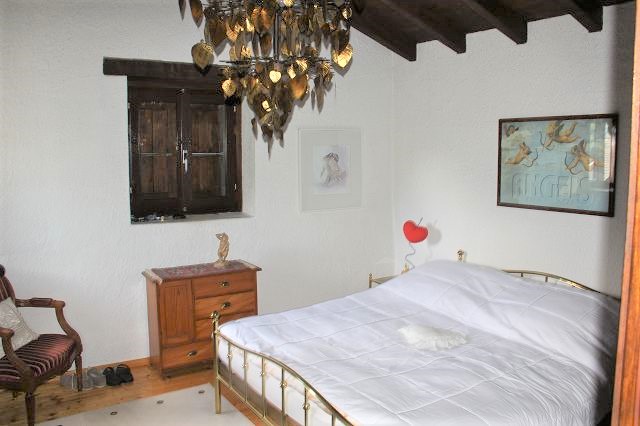 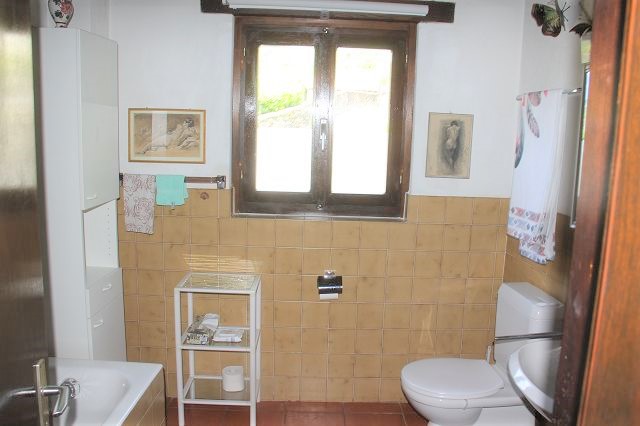                                      3 Schlafzimmer und WC        3 camere da letto e WC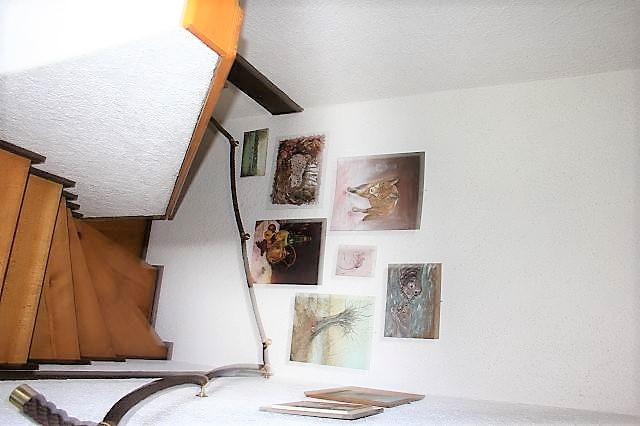 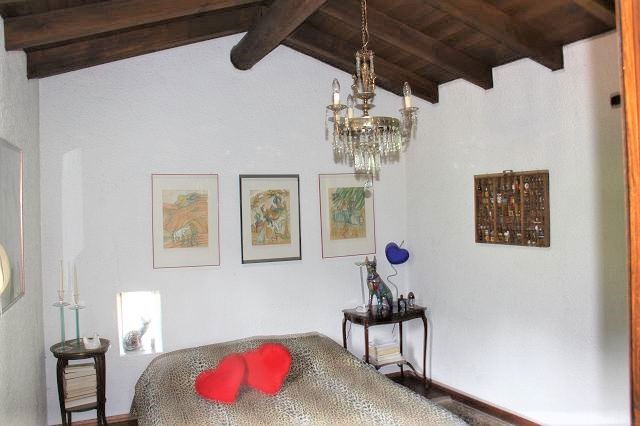 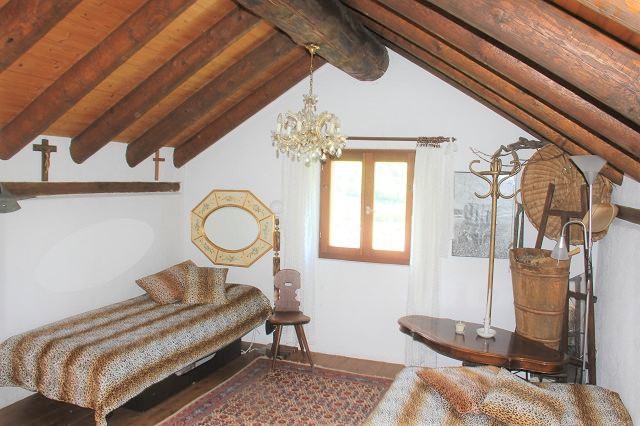 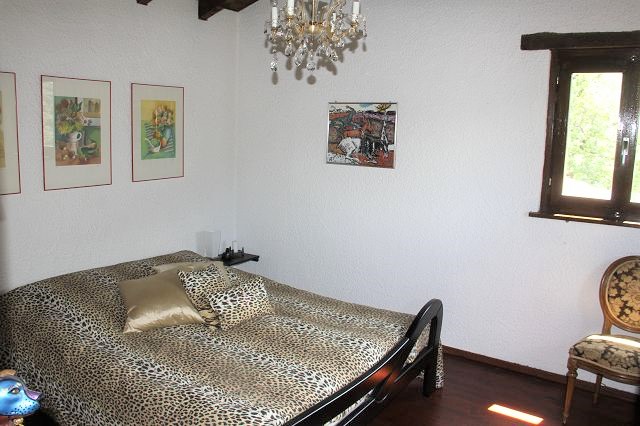 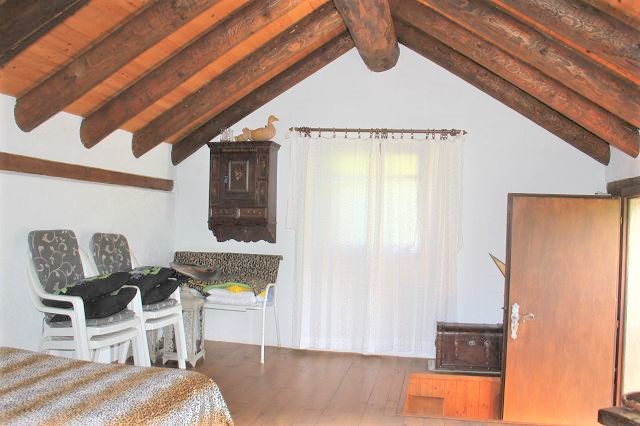 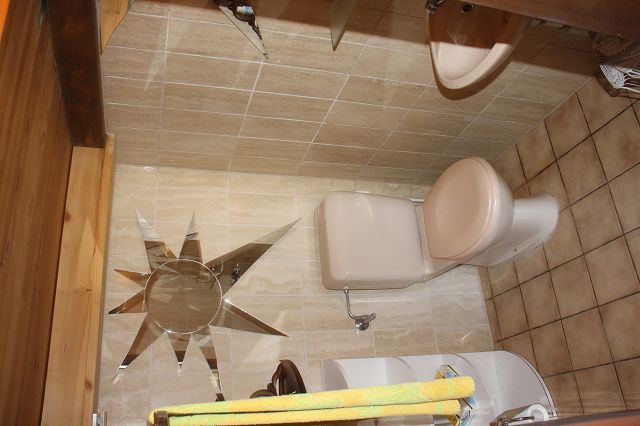                             Sitzplätze und schöner Garten         cortile e bel giardino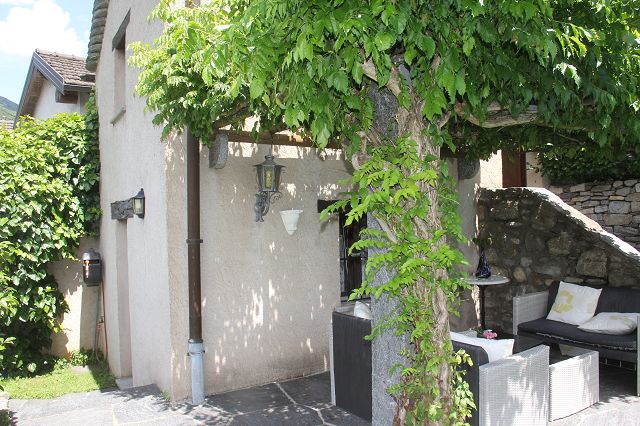 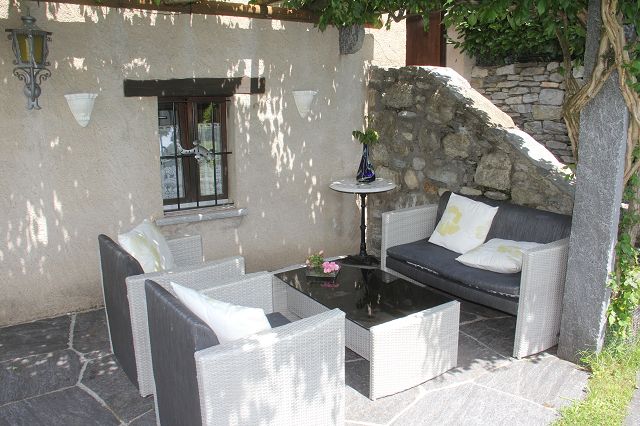 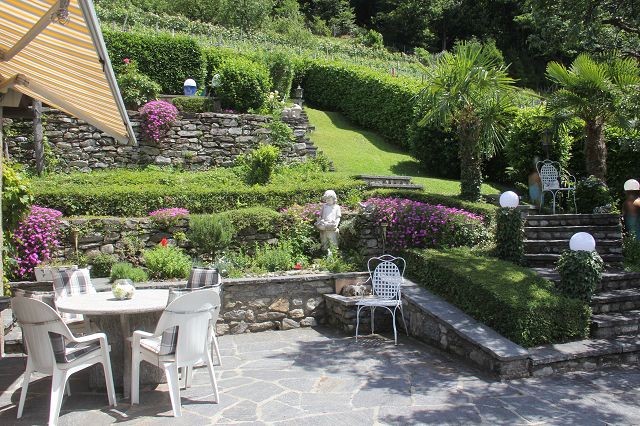 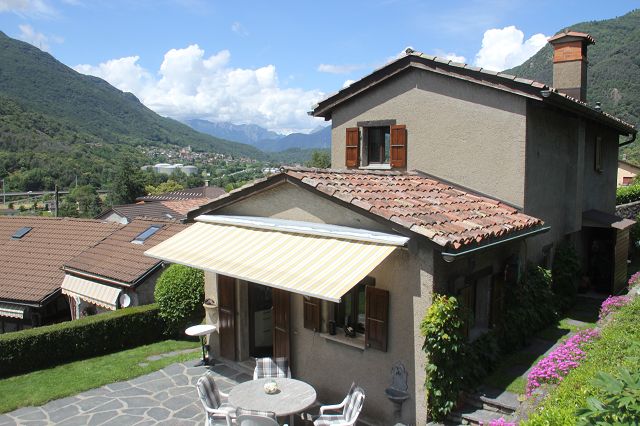 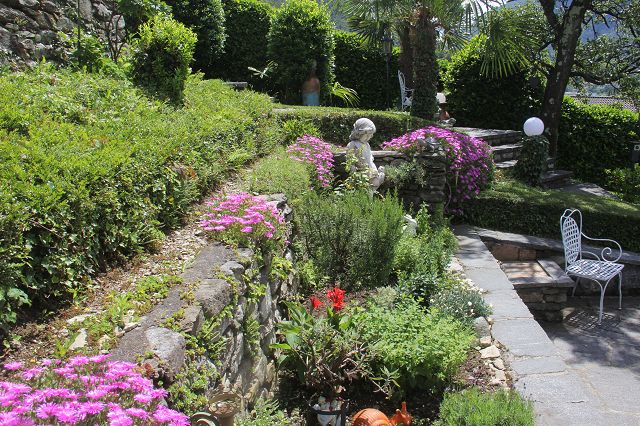 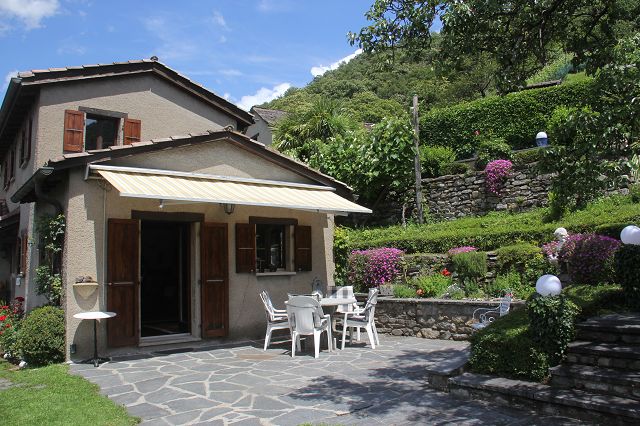 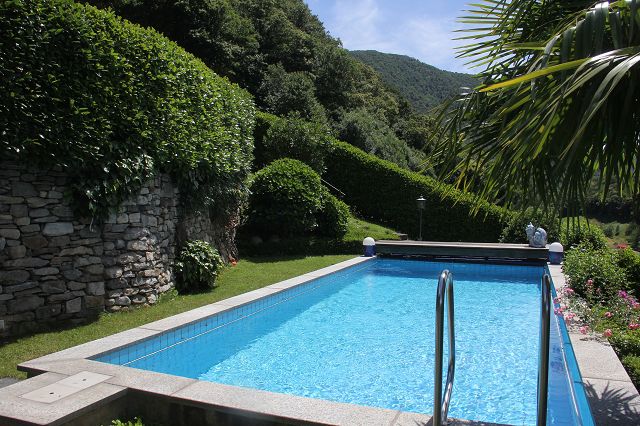 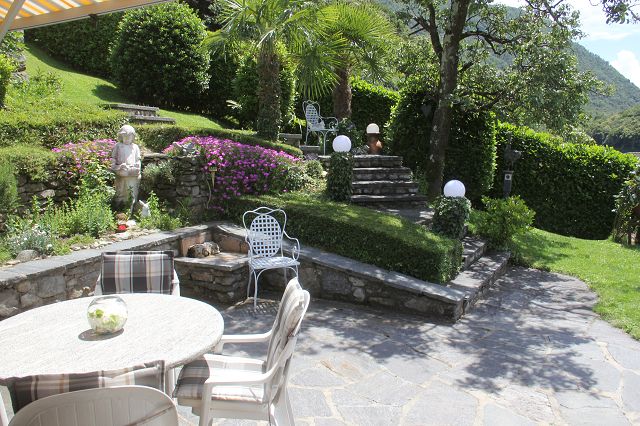   TICINO | Ascona                       Schwimmbad, An-und Aussichten          piscina, casa e bella vista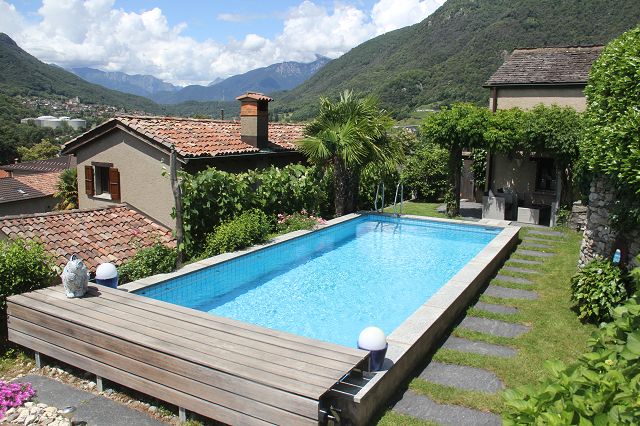 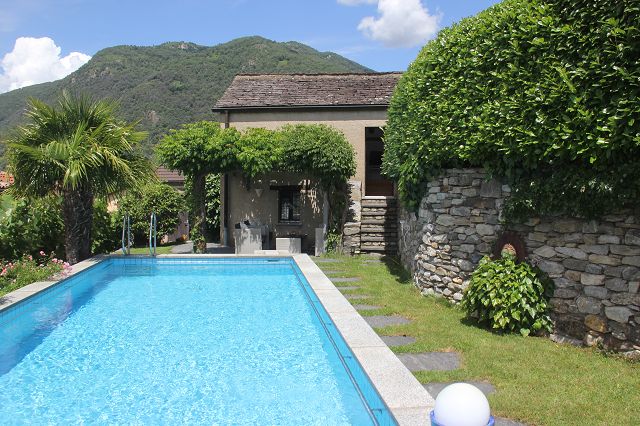 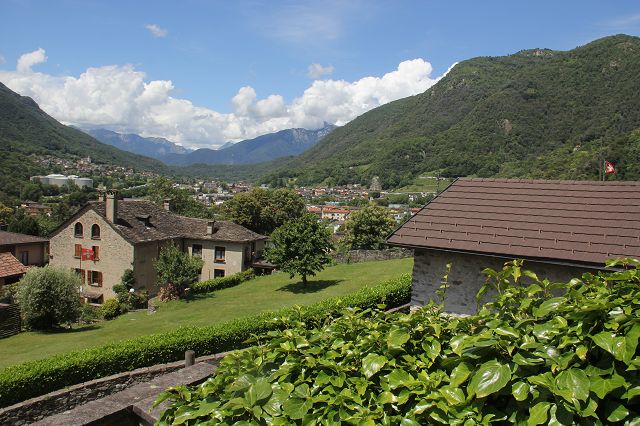 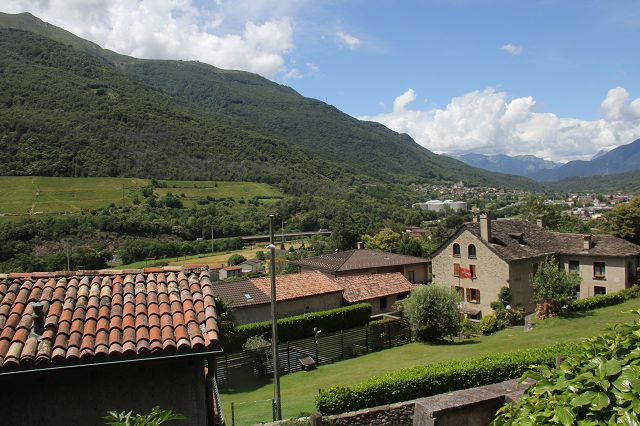 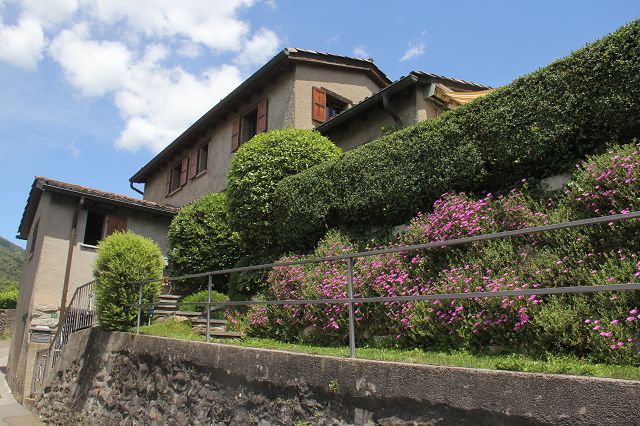 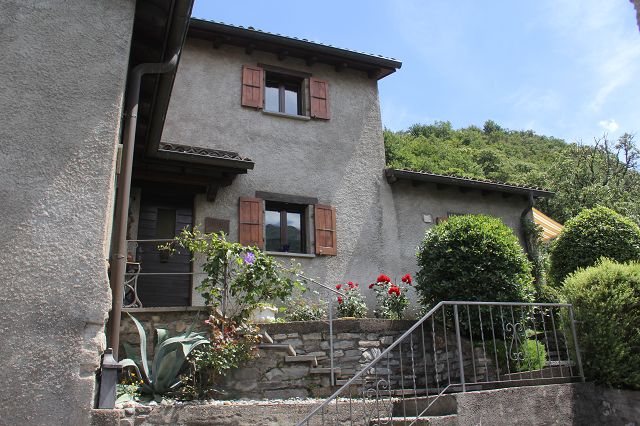 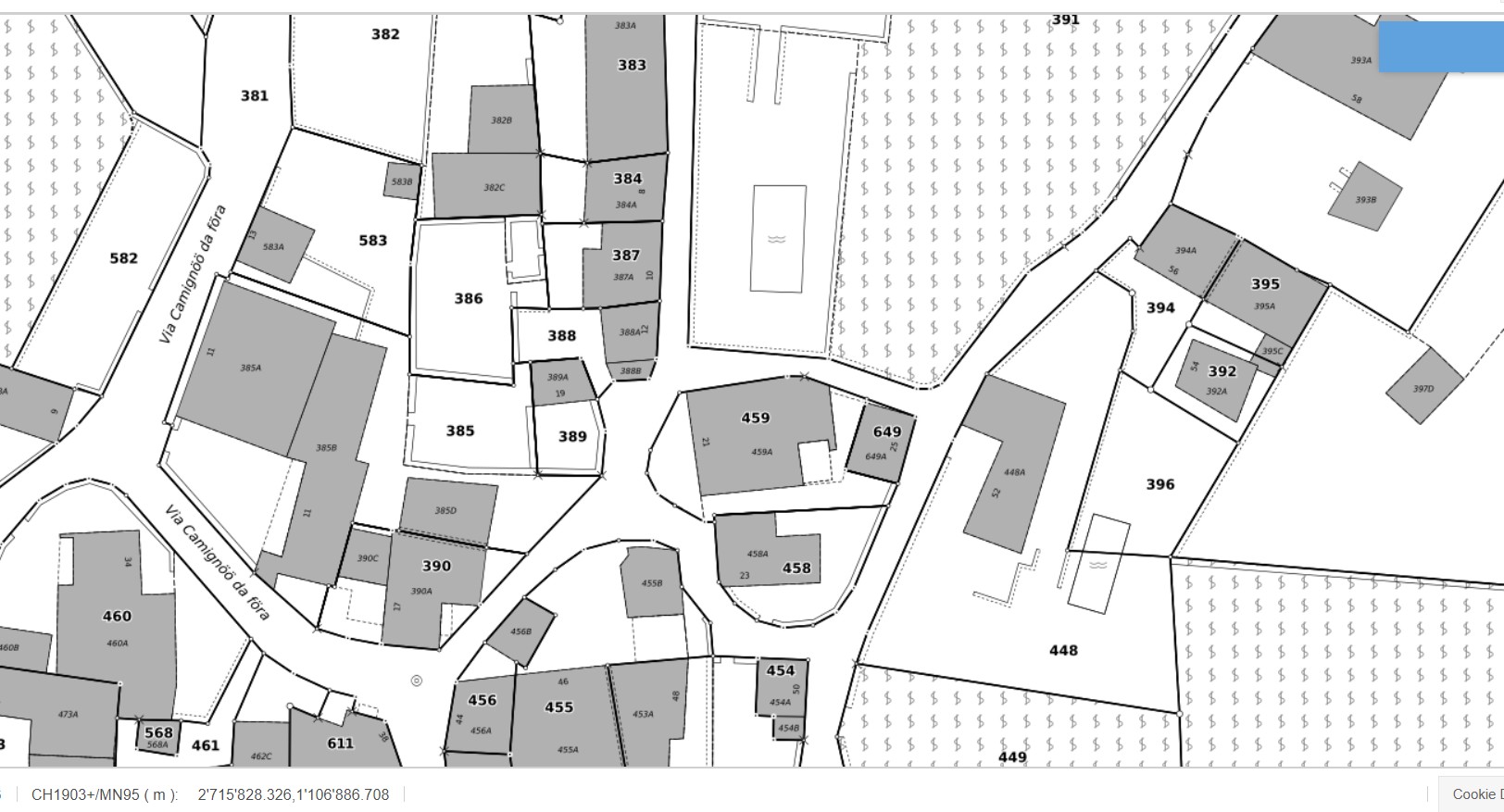 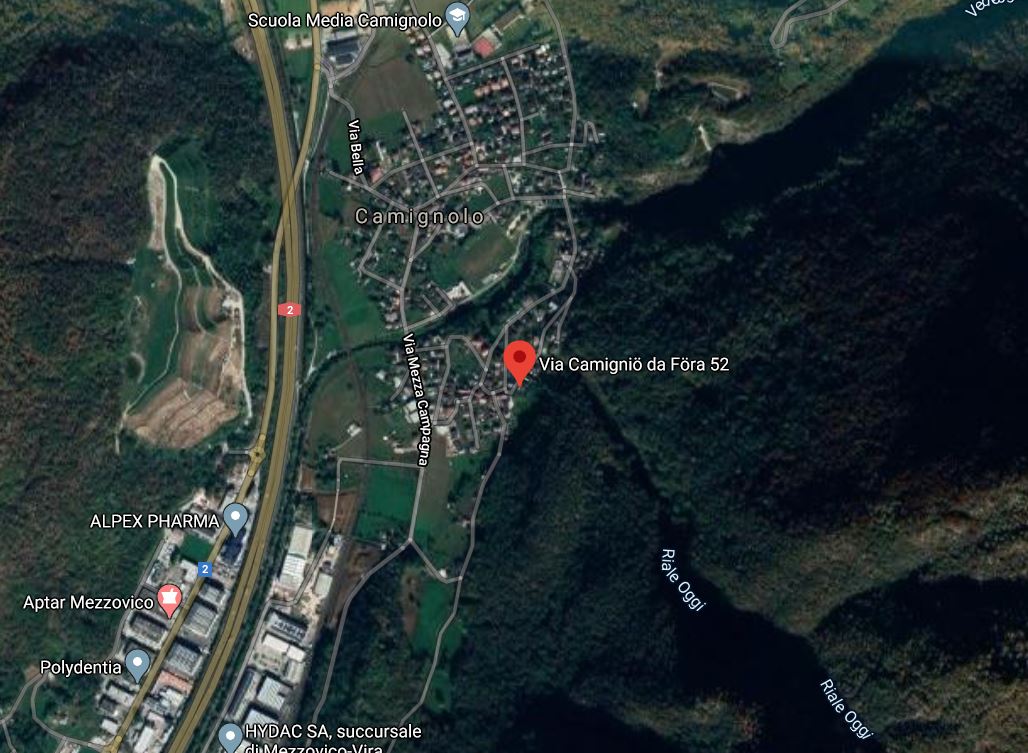 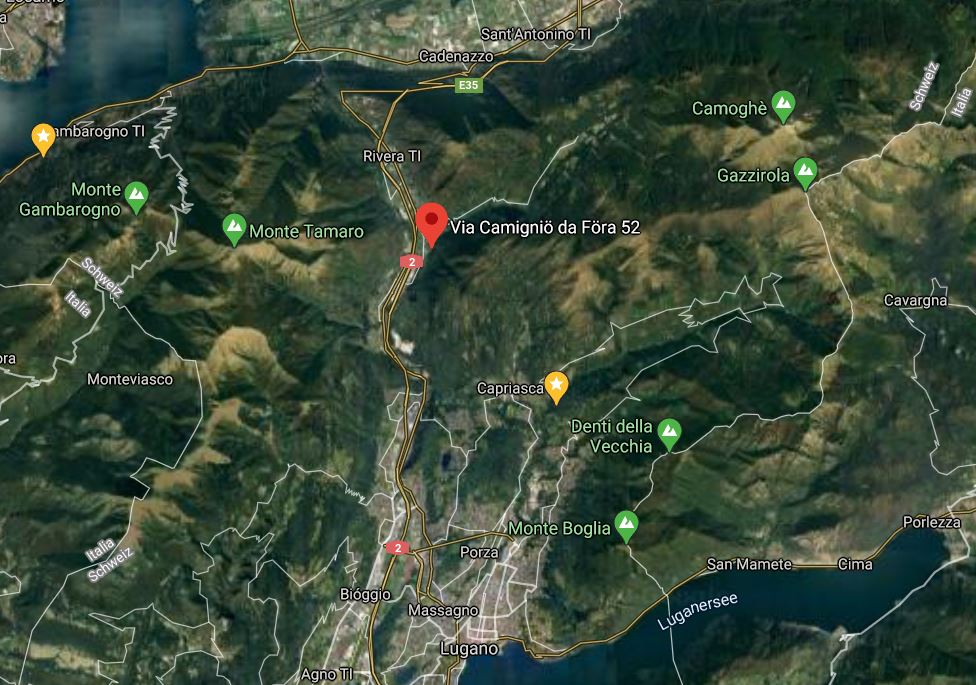   TICINO | Ascona       TICINO |   Camignolo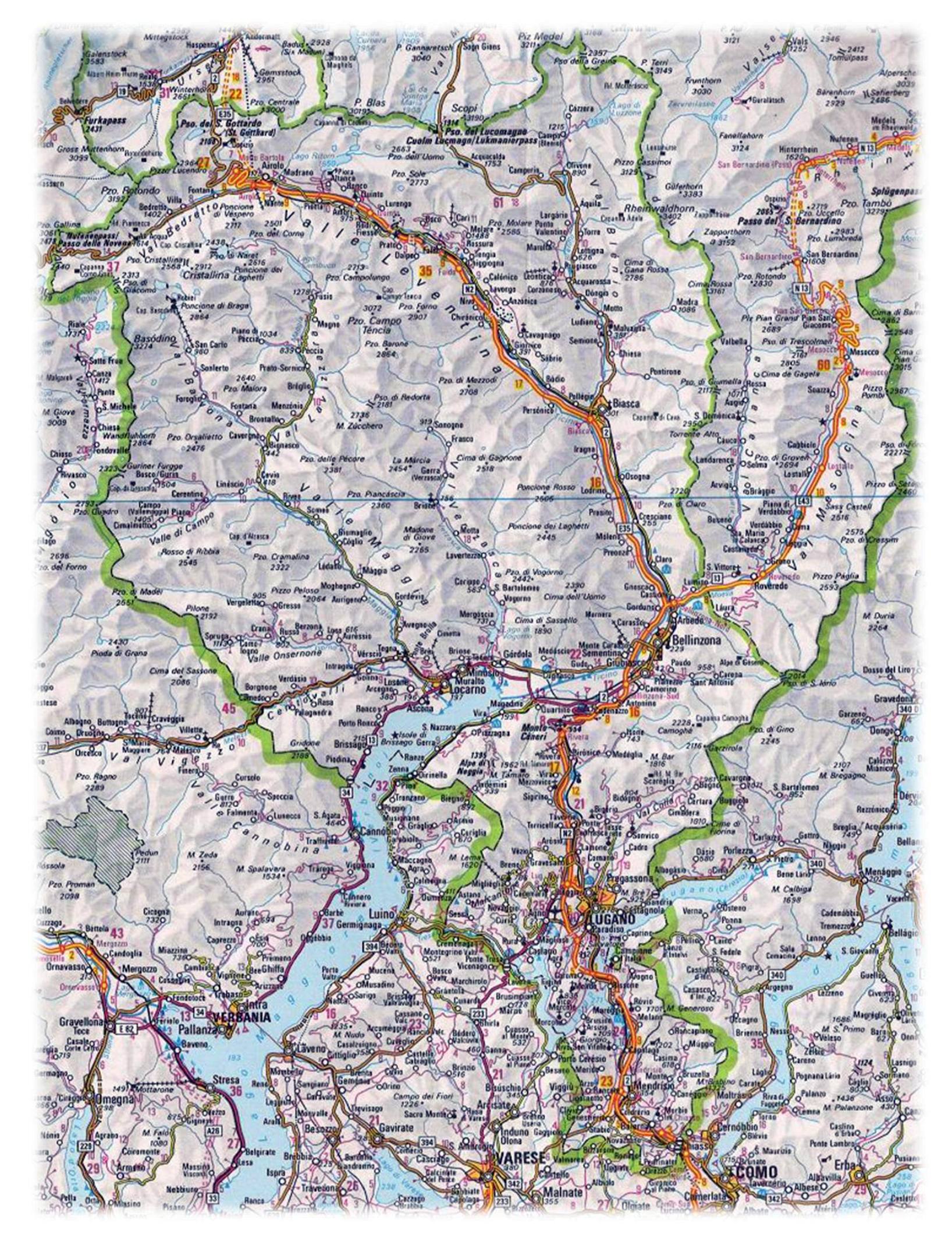 